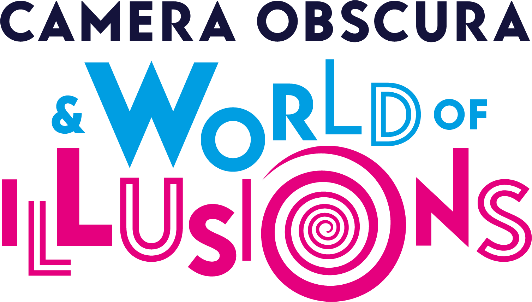 Castlehill, Edinburgh, EH1 2NDwww.camera-obscura.co.uk0131 226 3709 JOB APPLICATION FORMJOB APPLICATION FORMJOB APPLICATION FORMJOB APPLICATION FORMJOB APPLICATION FORMJOB APPLICATION FORMPosition:Marketing Manager, Maternity CoverDate:1. PERSONAL DETAILS1. PERSONAL DETAILS1. PERSONAL DETAILS1. PERSONAL DETAILS1. PERSONAL DETAILSFirst Name:Address:Last Name:Daytime No.:Evening No.:E-mail:2. AVAILABILITY: please note start date of your availability and any restrictions to your availability (e.g. regular commitments or holidays)3. DETAILS OF EDUCATION (from most recent)3. DETAILS OF EDUCATION (from most recent)School / College / UniversityQualifications Gained4. PREVIOUS WORK EXPERIENCE: please give details of positions held over the last five years4. PREVIOUS WORK EXPERIENCE: please give details of positions held over the last five years4. PREVIOUS WORK EXPERIENCE: please give details of positions held over the last five years4. PREVIOUS WORK EXPERIENCE: please give details of positions held over the last five yearsEmployerDates Brief Details of DutiesReason for Leaving5. Please address the skills referenced in the application pack.6. Please address the attributes referenced in the application pack.7. Please tell us about any other skills/qualifications/employment experience which may be relevant to this role at Camera Obscura and World of Illusions. 8. Please tell us about your hobbies and interests.9. Briefly give reasons why you would like to work at Camera Obscura & World of Illusions10. Are there any other facts which you think will be useful to know when we consider your application?9. Where did you see this post advertised?10. REFERENCES: please be aware that any offer of employment will be dependent on two satisfactory, recent, work references, preferably from your two most recent employers, on appointment.  We will ask you to provide details on how we may contact your referees at this stage.